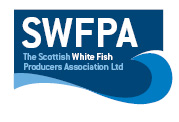 Creel PositionsCreel Position InfoArea 1 56°37.94N    2°22.29W56°40.10N    2°14.61W56°36.52N    2°13.87W56°35.55N    2°04.14W56°31.98N    2°06.53W56°32.39N    2°24.34WArea 256°36.45N    2°02.66W56°36.50N    2°00.58W56°34.47N    2°00.78W56°34.51N    2°02.75WDate13/06/2019Vessel Name & Reg NoInterceptor ME9 Skipper NameJohn PullarSkipper Email Addressjohn@usansalmon.comSkipper Mobile No07926000049